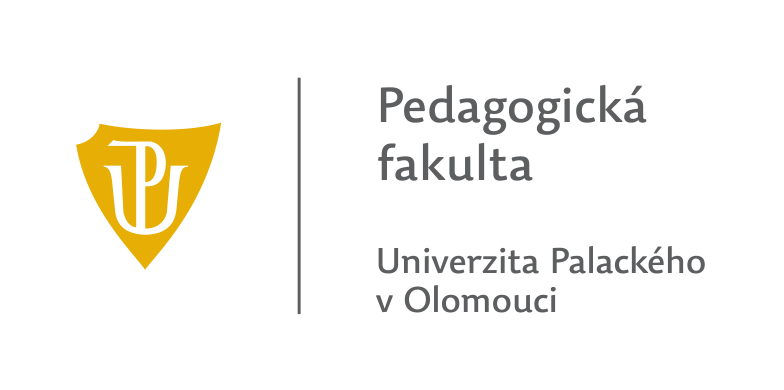 Centrum inovací ve vzdělávání (CIV)Provozně-organizační řád Centra inovací ve vzdělávání při Centru celoživotního vzdělávání Pedagogické fakulty Univerzity Palackého v OlomouciZpracoval: doc. PhDr. Hana Marešová, Ph.D.,                     Ing. Veronika Machowská, MBAVšeobecné informace Centrum inovací ve vzdělávání (CIV) je účelovým zařízením Centra celoživotního vzdělávání Pedagogické fakulty Univerzity Palackého v Olomouci. Centrum je umístěno na adrese Žižkovo nám. 5, 771 40, Olomouc. Provozní doba CIV se řídí provozem budovy Pedagogické fakulty na Žižkově nám. 5 v Olomouci. Kontaktní informace: Odpovědná osoba: doc. PhDr. Hana Marešová, Ph.D. – vedoucí centra                                   e-mail: hana.maresova@upol.cz                                   http://www.centruminovacipdf.upol.cz                                    http://www.ccv.upol.cz/cz/rubriky/centrum-inovaci-ve-vzdelavani/ Náplň činnosti CIVCentrum inovací ve vzdělávání (CIV) vzniklo na Pedagogické fakultě Univerzity Palackého v Olomouci (PdF UP) v roce 2013 rozšířením působnosti dosavadního Odboru ICT vzdělávání Centra celoživotního vzdělávání PdF UP (Původní stránky Odboru http://odborict.upol.cz), které realizuje vzdělávací kurzy pro učitele zaměřené na implementaci informačních a komunikačních technologií (ICT) do výuky. Na jeho činnosti se podílí Katedra českého jazyka a literatury, Katedra matematiky, Katedra technické a informační výchovy a Centrum celoživotního vzdělávání Pedagogické fakulty UP.Vzdělávání, poradenství, výzkum, transfer technologiíCIV je účelovým zařízením CCV, které provádí koordinační činnost v oblasti metodické, vzdělávací a výzkumné a také koordinace přenosu výsledků výzkumu do praxe, koordinace publikace výsledků a ochrany duševního vlastnictví vzniklého výzkumnou a vývojovou činností v oblasti inovativních metod v celoživotním vzdělávání. Poskytuje poradenskou činnost v rámci posuzování grantových záměrů a jejich hodnocení, sledování nových trendů v oblasti edukace, integruje projekty zaměřené na výzkum a vývoj inovativních metod ve vzdělávání na všech stupních škol a v rámci celoživotního učení a jejich následnou implementaci do vzdělávacího systému.Centrum také vyhledává potenciálně komerčně využitelné výzkumné a vývojové výstupy, spolupracuje s řešiteli výzkumných a vývojových projektů, navazuje kontakty s komerčními subjekty a provádí analýzy potřeb aplikační sféry a jejich zohlednění v činnosti výzkumníků. Podporuje rozvoj mezioborové partnerské spolupráce PdF UP v oblasti inovací ve vzdělávání s institucemi v Olomouckém kraji (OK), zejména pak v rámci spolupráce se sdružením OK4Inovace a OK4EU při zajišťování realizace strategických dokumentů OK – Regionální inovační strategie OK (RIS) a Dlouhodobého záměru vzdělávání a rozvoje vzdělávací soustavy OK, a dále s Odborem školství Statutárního města Olomouc. CIV poskytuje také vzdělávací činnost pro širokou veřejnost v rámci celoživotního vzdělávání, metodickou a poradenskou činnost v oblasti inovativních metod ve vzdělávání (zejm. v rámci činnosti Pracovní skupiny pro vzdělávání OK4Inovace).Vzdělávací činnost CIV se řídí platnými vnitřními normami PdF UP: ZákonyZákon o vysokých školách (č. 111/1998 Sb.) - § 60 Celoživotní vzděláváníZákon č. 563/2004 Sb., o pedagogických pracovnících a o změně některých zákonů, ve znění pozdějších předpisů (úplné upravené znění ze dne 1. září 2012)Zákon č. 198/2012 Sb., kterým se mění zákon č. 563/2004 Sb., o pedagogických pracovnících a o změně některých zákonů, ve znění pozdějších předpisů (v účinnosti od 1. 9. 2012)Novela č. 197/2014 Sb. - znění novely zákona o pedagogických pracovnících - části první zákona č. 563/2004 Sb., o pedagogických pracovnících a o změně některých zákonů, s vyznačením navrhnovaných změn a doplnění. Metodický výklad, který pomůže ředitelům škol a školských zařízení aplikovat nová ustanovení zákona v praxi.VyhláškyVyhláška MŠMT ČR č. 317/2005 Sb., o DVPP, akreditační komisi a kariérním systému pedagogických pracovníků (zdroj web MŠMT ČR ke dni 27. 1. 2011)Vyhláška MŠMT ČR č. 412/2006 Sb., kterou se mění č. 317/2005 Sb., o dalším vzdělávání pedagogických pracovníků, akreditační komisi a kariérním systému pedagogických pracovníků (zdroj web MŠMT ČR ke dni 27. 1. 2011)Vyhláška MŠMT ČR č. 329/2013 Sb., kterou se mění vyhláška č. 317/2005 Sb., o dalším vzdělávání pedagogických pracovníků, akreditační komisi a kariérním systému pedagogických pracovníků, ve znění vyhlášky č. 412/2006 Sb. (v účinnosti od 1. 11. 2013)Vyhláška MŠMT ČR č. 272/2014 Sb., kterou se mění vyhláška č. 317/2005 Sb., o dalším vzdělávání pedagogických pracovníků, akreditační komisi a kariérním systému pedagogických pracovníků, ve znění vyhlášky č. 412/2006 Sb. a č. 329/2013 Sb. (v účinnosti od 25. 11. 2014)Interní směrnicePostup při výběru poplatků v programu CŽV na PdF UP v Olomouci (platnost od 24. 11. 2009)Studium v kreditovém systému na PdF UP v Olomouci (novela - platnost od 12. 1. 2009)Pravidla pro parkování v prostorách PdF UP v Olomouci na Žižkově nám. č. 5 (v platnosti od 1. 12. 2009)Studijní a zkušební řád UP ze dne 1. 7. 2011Řád celoživotního vzdělávání Pedagogické fakulty Univerzity Palackého v Olomouci (platnost od 14. 2. 2012)Politika kvalityCentrum inovací ve vzdělávání (CIV) v rámci činnosti Centra celoživotního vzdělávání rozvíjí zejména tyto strategické cíle systému řízení kvality definované v rámci získané certifikace ČSN ISO 9001:2009 (TÜV SÜD Group):  1.  Trvalým zlepšováním kvality našich služeb obhajovat parametry našich služeb a vyvíjet nové.2. Být i nadále moderním otevřeným pracovištěm reflektujícím na aktuální potřeby současné společnosti v oblasti vzdělávání všech věkových skupin, které mají zájem se vzdělávat, rozšířit a zlepšit své pracovní kompetence.3. Být prestižním pracovištěm s vysoce kvalifikovanými přednášejícími (odborníci, vysokoškolští profesoři i docenti). Využívat motivačních nástrojů a stimulů ke zvyšování profesionality a odbornosti pracovníků CCV PdF UP v Olomouci.4.  Dbát na konstruktivní komunikaci uvnitř školy a nadále ji rozvíjet. Docílit otevřeného prostředí pro výměnu názorů a dosáhnout synergického efektu spolupráce.5.  Být pracovištěm pracujícím na principech strategických dokumentů České republiky, zejména pak v těchto oblastech Strategie celoživotního učení ČR na léta 2007-2013: a) Uznávání, prostupnost (uznávání neformálního vzdělávání a informálního učení, vzájemné uznávání certifikátů a diplomů).b)  Rovný přístup (odstraňování bariér pro osoby se specifickými vzdělávacími potřebami formou odstranění fyzických překážek pro pohyb osob (bezbariérové pracoviště), podporou inovativních vzdělávacích metod s využitím ICT atd., inovace vzdělávacích metod pro znevýhodněné skupiny obyvatel (např. azylanty, matky na mateřské dovolené apod.).c) Funkční gramotnost (zaměření se na podporu těch klíčových kompetencí pedagogických pracovníků, k jejichž osvojení dříve vzdělávací systém nevedl – zejm. podpora rozvoje klíčových kompetencí v oblasti informačních a komunikačních technologií, cizích jazyků, v oblasti komunikačních kompetencí).d) Sociální partnerství (další rozvoj partnerství a spolupráce s nevládními a neziskovými organizacemi, spolupráce s fakultními školami v oblasti praxe studentů a učitelů, spolupráce s veřejným sektorem, úřady práce apod.).e) Stimulace poptávky (zjednodušení přístupu k dalšímu vzdělávání u sociálně slabých či znevýhodněných osob – formou e-learningu, virtuálního vzdělávání apod.).f) Kvalita (evaluace činnosti formou sebehodnocení a externího hodnocení ze strany účastníků celoživotního vzdělávání), založení výzkumu a vývoje v oblasti metodologie a technologie celoživotního vzdělávání.g) Poradenství (šíření inovací prostřednictvím metodické podpory vzdělavatelům, tvorbou výukových programů, studijních materiálů a pomůcek).6. Být pracovištěm zapojeným do mezinárodní sítě poskytovatelů celoživotního vzdělávání v souladu se strategickými dokumenty České republiky a Evropské unie, zejména pak s cíli ET 2020 (Education and Training 2020), a to zejména zapojením do sítě poskytovatelů celoživotního vzdělávání v rámci zemí EU (projekt REALM, Brusel, 2012), zapojením do komunitárních programů LLP (např. Grudtvig) a prezentací výsledků činností prostřednictvím příkladů dobré praxe v rámci EU (Brusel).7. Vytvářet a udržovat systém prezentace CCV PdF UP v Olomouci na veřejnosti a posilovat pozitivní vnímání veřejností. Zvýraznit prestiž CCV PdF UP v Olomouci v rámci poskytování jedné z forem vzdělávání – celoživotního vzdělávání, včetně prezentací úspěšných výsledků v oblasti pedagogické, projektové, dotační a společenské.8. Vytvářet optimální strukturu vzdělávací nabídky tak, aby účastníci celoživotního vzdělávání byli připraveni na výkon dané pozice, pro jejíž další vzdělávání se v rámci programů celoživotního vzdělávání rozhodli.9. Uplatňovat nové, cenné poznatky a inovační přístupy ke vzdělávání ve výuce programů celoživotního vzdělávání.10. Sledovat změny v legislativních požadavcích na odborné kompetence absolventů programů celoživotního vzdělávání a průběžně je implementovat do nabídky vzdělávání.11. Zvyšovat motivaci účastníků programů celoživotního vzdělávání k dalšímu vzdělávání (např. motivačními akcemi v podobě částečné úhrady nákladů apod.).12. Reagovat na podněty a připomínky účastníků s cílem včas řešit případné problémy.13. Vytvářet příznivé sociální klima při komunikaci a jednání se stávajícími účastníky, ale i potenciálními účastníky.14. Udržet vysokou úroveň materiálně technického vybavení prostor a učeben, v rámci kterých probíhá výuka programů celoživotního vzdělávání.15. Udržet vyrovnané hospodaření CCV PdF UP v Olomouci a získávat další zdroje financování prostřednictvím projektů.16. Trvale udržovat a zlepšovat efektivnost a účinnost certifikovaného systému řízení kvality.Provozní údajeProstory a jejich odpovědní pracovníci: veškeré prostory CIV musí být udržovány v pořádku a čistotě, vždy připravené pro činnost. Veškeré škody, závady či úrazy se neprodleně ohlašují vedoucímu CIV. Zodpovědné a pověřené osoby výkonem určité organizačně-správní činnosti v rámci CIV musí být proškoleny z bezpečnosti práce a ochrany zdraví při práci a z požární ochrany – zajišťuje vedoucí CIV. V rámci činnosti CIV není dovoleno využívání počítačových stanic ke stahování nežádoucího obsahu z internetu, hraní počítačových her či prohlížení nevhodných stránek. Porušení některé z uvedených povinností je řešeno dle zákoníku práce (zák. č. 262/2006 Sb. Ze dne 21. 4. 2006, novelizace 2015). Organizační struktura
Vnitřní organizace: vedoucí CIV je řízen vedoucím Centra celoživotního vzdělávání a metodicky řízen proděkanem pro organizaci, rozvoj a celoživotní vzdělávání PdF UP. Vedoucí CIV spolupracuje s vedoucím CCV na realizaci cílů definovaných v politice kvality CCV. Vedoucí CIV zajišťuje činnost CIV a zodpovídá za ni vedoucímu CCV a děkanovi PdF, resp. proděkanovi pro organizaci, rozvoj a celoživotní vzdělávání. Vedoucí CIV přímo řídí činnost pracovníků CIV a odpovídá za dodržování pracovně-právních a bezpečnostních předpisů v CIV. V rámci své působnosti přijímá opatření k plnění úkolů z nich plynoucích. Předkládá vedoucímu CCV návrhy rozpočtů a odpovídá za jejich dodržení ve stanovené výši, jakož i za hospodárné využívání technických prostředků. Má podpisové oprávnění faktur, dokladů a jiných písemností souvisejících s činností CIV. Podává vedoucímu CCV návrhy na přijetí, propuštění, platové zařazení, osobní ohodnocení a odměny pracovníků CIV. Pro plnění úkolů CIV je oprávněn uzavírat smlouvy s externími spolupracovníky v rámci schváleného finančního přídělu a odpovídá za jejich hospodárné naplnění. Pracovníci CIV jsou zaměstnanci PdF UP, v případě potřeby externí zaměstnanci. Jejich pracovní a platové poměry upravují příslušná obecná ustanovení na PdF. Vedoucí CIV se souhlasem vedoucího CCV sjednává s pracovníky jejich pracovní poměr, určuje jim pracovní a platové zařazení a stanovuje jejich pracovní povinnosti. Vedoucí Centra: 
doc. PhDr. Hana Marešová, Ph.D. 
Katedra českého jazyka a literatury 
Pedagogická fakulta UP 
Žižkovo nám. 5 
771 40 Olomouc 
tel.: 585 635 006 
e-mail: hana.maresova@upol.czZástupce vedoucí Centra: 
Mgr. David Nocar, Ph.D. 
Katedra matematiky
Pedagogická fakulta UP 
Žižkovo nám. 5 
771 40 Olomouc 
tel.: 585 635 709
e-mail: david.nocar@upol.cz
Technický garant: 
doc. PhDr. Milan Klement, Ph.D. 
Katedra technické a informační výchovy 
Pedagogická fakulta UP 
Žižkovo nám. 5 
771 40 Olomouc 
tel.: 585 635 811 
e-mail: milan.klement@upol.cz
Management vzdělávání: 
Ing. Veronika Machovská 
Centrum celoživotního vzdělávání 
Pedagogická fakulta UP 
Žižkovo nám. 5 
771 40 Olomouc 
tel.: 585 635 148 
e-mail: veronika.machowska@upol.czAdministrativní pracovníci:Mgr. Barbora MlčochováCentrum celoživotního vzdělávání 
Pedagogická fakulta UP 
Žižkovo nám. 5 
771 40 Olomouc 
tel.: 585 635 175
e-mail: barbora.mlcochova@upol.czMgr. Martina BartoníčkováPedagogická fakulta UP 
Žižkovo nám. 5 
771 40 Olomouc 
tel.: 585 635 189
e-mail: martina.bartonickova@upol.cz Bc. Petra JurníkováPedagogická fakulta UPŽižkovo nám. 5771 40 Olomouctel: 585 635 189e-mail: petra.jurnikova@upol.czOdborný pracovník:Mgr. Miroslava DluhošováKatedra českého jazyka a literatury 
Pedagogická fakulta UP 
Žižkovo nám. 5 
771 40 Olomouc Závěrečná ustanoveníProvozovatel CIV je oprávněn tento Provozně-organizační řád kdykoliv jednostranně měnit nebo doplňovat. Změněný nebo doplněný řád nabývá účinnosti dnem jeho zveřejnění na webových stránkách CIV. Aktuální znění Provozního řádu je vždy k dispozici a zveřejněno v prostorách Centra a na internetových stránkách Centra (http://centruminovacipdf.upol.cz). Tento Provozně-organizační řád je platný a účinný ode dne 1. 9. 2014. doc. PhDr. Hana Marešová, Ph.D.  vedoucí CIV                                     